Подпись представителя команды                                                Подпись представителя команды                                   ______________________   (_______________________ )      ______________________   (____________________ )Судья          _______________________________________________________________________________________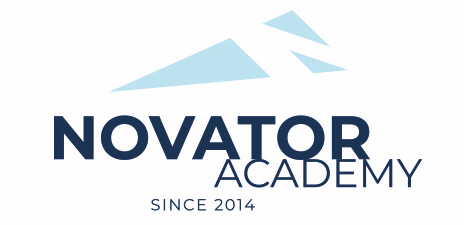 ПРОТОКОЛ  № 212Воз. категория  2011Стадион:    «Манеж стадиона Арена Химки»	«04» Апреля 2021 г.   12:00      ДФШ Дебют Зеленоград 2010МФА 2010 - 2170№ФИОСтМячиКарт№ФИОСтМячиКарт1Астанин Иван1Амир2Ветров Даниил2Витувис Витас3Вильчинский Михаил3Грачёв Дима4Воробьёв Дмитрий4Денисов Лёша5Воробьёв Илья5Кривошея Роман6Захаров Андрей6Молодцов Глеб7Захаров Артём7Овсянников Игорь8Калёнов Александр8Рузаев Слава9Карпов Иван9Румянцев Михал10Лавров Иван 10Ряжин Рома11Лазарев Митя11Соловьев Миша12Лыков Фёдор12Хомутов Егор13Мищенко Александр14Сельсков СемёнОфициальные представители командОфициальные представители командОфициальные представители командОфициальные представители командОфициальные представители командОфициальные представители командОфициальные представители командОфициальные представители командОфициальные представители командОфициальные представители команд№ФИОДолжностьДолжностьДолжность№ФИОДолжностьДолжностьДолжность1Крючков ПавелтренертренертренерГомазенков Виктортренертренертренер2